                                                    PŘÍPRAVNÉ TŘÍDY Základní škola Mělník, Jaroslava Seiferta 148, příspěvková organizacePřípravná třída je určena pro děti s odkladem školní docházky a předškoláky, u kterých je předpoklad, že jim zařazení do přípravné třídy pomůže vyrovnat vývoj a usnadní jim vstup do první třídy. Kapacita každé třídy je 10–15 žáků. Dětem se věnují kvalifikované a nadšené paní učitelky, asistentky pedagoga, speciální pedagožka a logopedická preventistka. Přípravné třídy sídlí na adrese Bezručova 187.                     Rozvíjíme: řečové dovednosti sociální a komunikační dovednosti hrubou i jemnou motoriku, grafomotoriku sebeobsluhu a hygienu časovou a prostorovou orientaci hudební, výtvarný a dramatický projev koncentraci pozornosti Nabízíme: individuální přístupbohatou vzdělávací nabídku malou skupinu dětírodinnou atmosférulogopedickou prevenciFeuersteinovu metodu instrumentálního obohacování (FIE) kulturní akce výuku angličtinystravování Výuka probíhá od 8:00 do 11:40.  Družina je k dispozici od 6:15 do 17:00. O zařazování žáků rozhoduje ředitel školy na žádost zákonného zástupce dítěte a na základě písemného doporučení školského poradenského zařízení.Pro více informací navštivte stránky školy: www.seifert-melnik.czKontaktujte nás: vackovam@seifert-melnik.cz, tel.: 602 181 620.	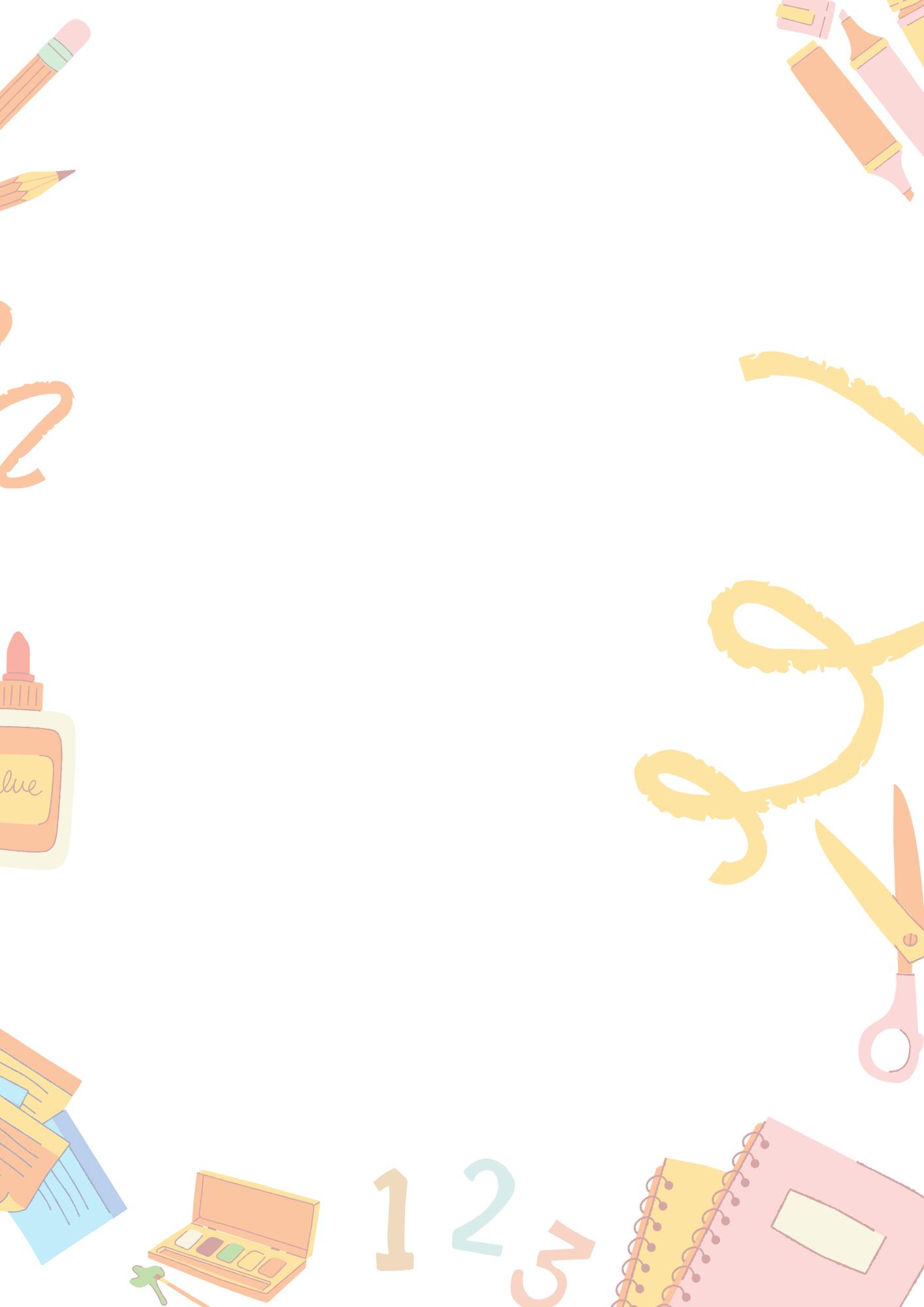 